Låt ingen se ner på dig för att du är ung, utan var en förebild för de troende i allt du säger och gör, i kärlek, tro och renhet. 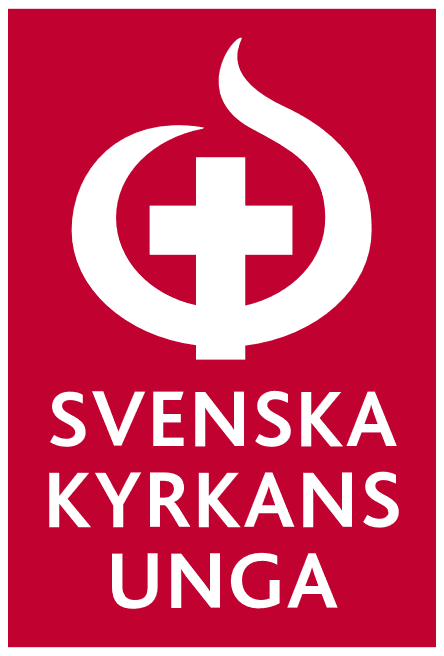 - 1 Tim 4:12Mångfaldsvision utifrån RegnbågsnyckelnVi är Svenska Kyrkans Unga
Svenska Kyrkans Unga är en öppen gemenskap av barn och unga som vill upptäcka och dela kristen tro. Under 2023 har förbundsstyrelsen tillsammans med förbundskansliet genomgått Regnbågsnyckelns sex steg.Målet är att Svenska Kyrkans Unga är en organisation där unga hbtq-personer känner sig trygga, blir bemötta med respekt och är en naturlig del av den kristna gemenskapen.Även om förbundskansliet varit behjälpliga i arbetet med mångfaldsvisionen så är det förbundsstyrelsen som står som avsändare. I vår vision utgår vi från vår syftesparagraf, här som rubriker till hur vi vill arbeta framåt. Visionen beskriver de mål förbundet ska arbeta mot.Svenska Kyrkans Unga är en demokratisk rörelse:  Därför har vi tagit fram en mångfaldsvision som handlar om att värna, inte bara majoriteten, utan även minoriteten med målet att alla får vara med och påverka i det stora och i det lilla.…av barn och ungdomar i Svenska kyrkan. Paulus uppmanar oss unga att vara förebilder för de troende, därför går vi före i mångfaldsfrågor. Vi ser vikten av att barn och unga känner sig sedda och älskade oavsett hur de väljer att definiera sig. Vi skapar mötesplatser där barn och unga får möjlighet att testa sig fram i sin tro och får finna sig själva i ett tryggt sammanhang. Vi vill med Kristus i centrum…..Vara de som älskar den utstötte och ser alla som Guds älskade skapelse. Vi bjuder in till gemenskapen och bryter skadliga normer. …och med dopet som grundDopet är öppet för alla och är en gåva från Gud som alla döpta förvaltar. Genom dopet får vi ett uppdrag att gå i Jesu fotspår.…verka i hela Guds skapelseVi är alla en del av Guds Skapelse, alla har en röst som förtjänas att höras. Mångfalden i Svenska Kyrkans Unga reflekterar Guds storhet. Vi verkar i hela Guds skapelse och i denna gemenskap känner sig alla hemma.…och vara en gemenskap i församlingenVi är en del av en villkorslös gemenskap i församlingen, där vi alla är välkomna som de vi är.  Vi låter barn och unga vara delaktiga och höja sina röster, därigenom möjliggör vi för barn och unga att vara med och forma Svenska kyrkans framtid och samtid. Vi är den plats där barn och unga kan upptäcka och utforska sin identitet i gemenskapen.…där vi får växa i tro och ansvar.Vi erbjuder en naturlig plats där unga känner sig stolta och betrodda med ansvar. Vi rustar och utmanar till att läsa och tolka bibeln utifrån nya perspektiv och synsätt som möjliggör en bredare förståelse för Guds oändligt rika och generösa kärlek till människan och skapelsens breda mångfald. Vi uppmuntrar varje individ att ta ansvar för sin nästa som därmed skapar en trygg och välkomnande miljö för alla.För att nå mångfaldsvisionen kommer Svenska Kyrkans Unga attGenomföra en större revidering av Svenska Kyrkans Ungas tillgänglighets- och inkluderingspolicy där ett tydligt hbtq-fokus tillförs. I arbetet ser vi över hur denna vision omsätts i vår verksamhet samt vilka konkreta åtgärder som krävs för att göra Svenska Kyrkans Unga till en mer inkluderande organisation i tanke och handling. Arbetet påbörjades 2023 och avslutas 2024. En revidering av Svenska Kyrkans Ungas handlingsplan mot mobbning, rasism, trakasserier, och sexuella övergrepp görs i samband med detta.Se över vår externa och interna kommunikation utifrån ett mångfalds- och tillgänglighetsperspektiv. Detta är också ett beslut från Svenska Kyrkans Ungas Riksårsmöte 2023. Idag används den könsneutrala termen ”medlem/medlemmen” i kommunikationen.Se över behovet av att fråga om könstillhörighet/juridiskt kön vid våra arrangemang och mötesplatser. På våra medlemssidor finns redan idag möjligheten att registrera sin könsidentitet som ”Annan” samt tillhörande fri textruta.Se till att de som arbetar och har förtroendeuppdrag på Svenska Kyrkans Ungas nationella nivå har kännedom och Svenska Kyrkans Ungas mångfaldsvision och tillgänglighets- och inkluderingspolicy.